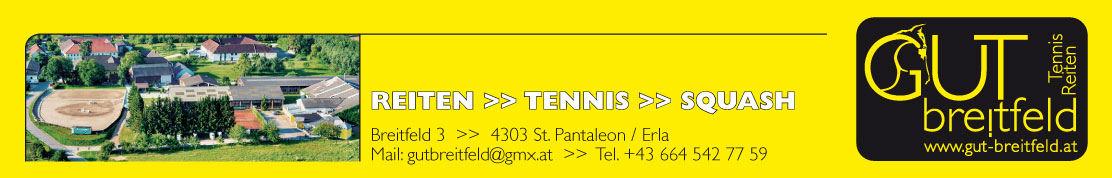 Reiterpass Prüfungsdatum:     _______________Prüfungsbeginn:    _______________WICHTIG:Anmeldschluss ist 14 Tage vor Prüfungstag Mitglied in einen VereinLandesfachverband MitgliedPassfoto mitnehmen – Rückseite Namen beschriftenDatenblatt ausfüllen und AbgebenAnzahlung – 50 € Ausrüstung und Bekleidung für die PrüfungWeiß oder Helle Reithose Schwarzes Sakko Weiß HandschuheWeiß BluseHelmSchutzwesteReitstiefelGerte – Länge max. 75cm Springen / max. 120 cm Dressur 